EMEB JORNALISTA GRANDUQUE JOSÉESTUDO EM CASA – DISTANCIAMENTO SOCIAL – COVID 19ATIVIDADES DE INGLÊS – 6° ANO A, B e C – 2 AULAS15ª SEMANA: DE 13/07/2020 a 17/07/2020PROFº ALEXANDREPROFª RITA ORIENTAÇÕES:Olá alunos e alunas, pinte as nuvens de acordo com as cores escritas embaixo.Exercicio 1: encontre na cruzadinhas o nome das cores em inglês;Exercício 2:Tente desembaralhar as letras e escreva os nomes corretamente.Alunos do 6º ano A, se tiverem dúvidas entre em contato com o Professor Alexandre.Alunos dos 6º anos B e C, se tiverem dúvidas entre em contato com a Professora Rita 99232 9983.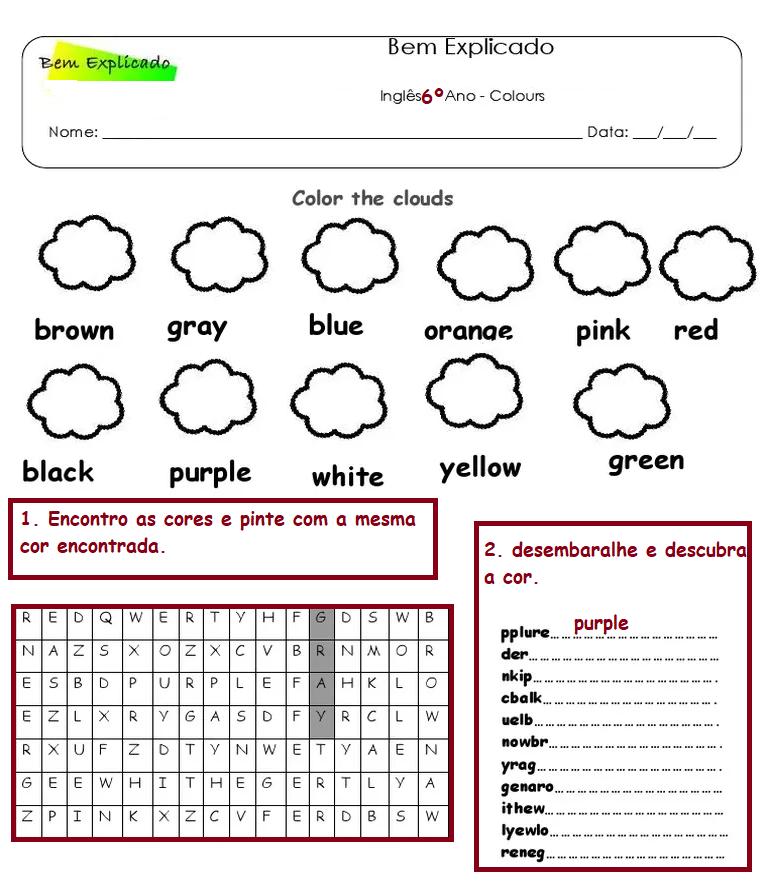 